Nauka języka polskiego online od podstawZapraszamy naszych przyjaciół i gości z Ukrainy do bezpłatnej nauki języka polskiego. Zajęcia będą prowadzone online, przez lektorkę z Uniwersytetu Szczecińskiego.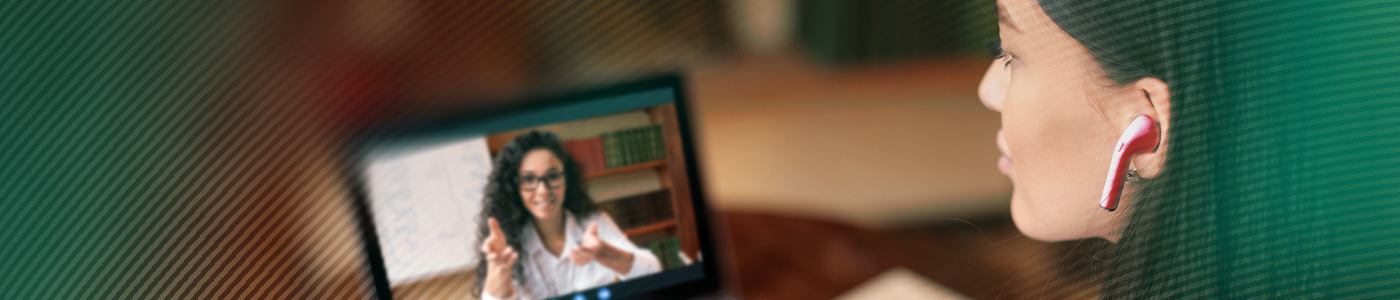 Dla kogo jest ten kursJeśli masz skończone 18 lat – po prostu dołącz do nas! Online - bez zapisów i rekrutacji.Czego się nauczysz Na zajęciach poruszymy tematy, które przydadzą się w życiu codziennym i zawodowym. Kurs będzie prowadzony na poziomie podstawowym A1 przez lektorkę posługującą się zarówno językiem polskim jak i ukraińskim.Jak długo potrwa kursZaczynamy 20 kwietnia, a kończymy 28 lipca. Kurs odbywa się online i obejmuje 60 godzin lekcyjnych, które odbywają się o godzinie 17.00 zgodnie z poniższą agendą.Dołącz do wydarzenia na Facebooku LINKWeź udział w lekcji na żywo poprzez platformę Zoom LINK Zobacz cały harmonogram Kurs jest zorganizowany przez Uniwersytet Szczeciński w ramach współpracy z Santander Bank Polska.DataTemat120.kwi1. Oficjalne / nieoficjane powitania i pożegnania. Przedstawianie się 
- wymowa polska 
- polski alfabet
- koniugacja –m, -sz 
- zaimki osobowe 
- oficjalne / nieoficjalne pytania o imię, nazwisko 
- dane osobowe (imię, nazwisko) 
- pytania: Jak pan/i  ma na imię?, Jak się pan/i nazywa? 225.kwi2. Samopoczucie. Pochodzenie 
- pytania: Co słychać?; Jak się masz/ Jak się pan/i ma?; Skąd pan/i jest? 
-  określenia typu: dobrze, świetnie… 
- nazwy państw, narodowości  odpowiedzi: Jestem z… (leksykalnie, bez wprowadzania dopelniacza); Jestem Ukraińcem / Ukrainką (leksykalnie, bez wprowadzania narzędnika) 
- odmiana czasownika być 327.kwi3. Rodzina- nazwy członków rodziny 
- pytania: Kto to jest?, Jaki on jest? 
- pytania o rozstrzygnięcie: Czy to jest…?, Czy masz…? 
- opis osoby (podstawowe przymiotniki) 
- zaimki dzierżawcze 
- podział gramatyczny na rodzaje (męski, żeński, nijaki)402.maj4. Praca
- nazwy zawodów 
- pytania: Kim pan/i jest z zawodu? 
- rzeczowniki i przymiotniki w N. lp.  
- liczebniki główne 1-10  
- wizytówki 
- pytania o numer telefonu, adres, adres e-mail (nazwy znaków: @ _ /. ) 504.maj5. Dane osobowe
- wypełnianie formularzy: dane personalne (imię i nazwisko, numer telefonu, adres
mailowy), dane adresowe: (miasto, ulica, dom, mieszkanie) - opisywanie umiejętności językowych
- struktury: znać język polski oraz mówić po polsku - odmiana czasownika znać, mówić (cz. ter.)
- liczebniki główne 11-19; 20-100
- zdania pytające: Ile jest...?609.maj 6. W biurze 
- nazwy przedmiotów biurowych 
- wyposażenie sali  
- rodzaj gramatyczny rzeczownika 
- zaimki wskazujące: ten, ta, to 711.maj7. Plan dnia
- nazwy dni tygodnia,  miesięcy,  pory roku  
- planowanie dnia: czas (godziny, daty) 
- sposoby podawania czasu (oficjalny i nieoficjalny) 
- zdania pytające: Jaki dzisiaj jest dzień? Jaka jest pora roku? Jaki jest miesiąc? 
- zaimki pytajne: który?, która?, które? 
-  liczebniki porządkowe 1-24 816.maj8. W weekend
- planowanie porządków 
- utrzymanie czystości w domu/mieszkaniu
- struktury: w + nazwy dni tygodnia
- czasowniki modalne: chcieć, móc, musiec 918.maj9. Zakupy (L10-11) M 3A/3C 
- nazwy podstawowych produktów spożywczych 
- nazwy sklepów 
- pytania: Czy jest…?,  Ile kosztuje..?, Ile płacę?  
– formy: grosz/grosze/groszy, złoty/złote/złotych 
- koniugacja –ę,-isz/-ysz  1023.maj10. Na bazarze/rynku 
- formuły grzecznościowe: Proszę o… 
- biernik rzeczownika l. poj. 
- struktura: lubię jeść/pić... (+ B) 
- stopniowanie na przykładzie przymiotników tani oraz drogi 
- tworzenie przymiotników odrzeczownikowych typu: bananowy/bananowa/bananowe1125.maj11. W restauracji
- nakrycia stołowe 
- posiłki, dania, napoje 
- składanie zamówienia w restauracji 
- struktura: Proszę, podaj mi... (+ B) 
- odmiana czasowników: jeść, pić, woleć 
- struktura: woleć niż... 1230.maj12. Gotowanie
- przygotowywanie dań/potraw 
- przepisy kulinarne 
- produkty spożywcze; ilości i miary 
- odmiana czasownika robić, gotować 
- dopełniacz rzeczownika i przymiotnika w liczbie pojedynczej 1301.cze13. Ciało i zdrowie
- nazwy części ciała 
- organy wewnętrzne 
- struktura: boli mnie... (+ M lp), bolą mnie... (+ M lmn)  
-  konstrukcja: mam... (+ B) objawy choroby 1406.cze14. U lekarza
- nazwy lekarstw 
- nazwy lekarzy specjaliści 
- umawianie się na wizytę u lekarza  
- rejestracja w przychodni lub szpitalu 
- zdania pytające: co pani/panu dolega? 1508.cze15. Pogoda i środowisko naturalne 
- pogoda (zjawiska atmosferyczne, prognoza pogody) 
- czas przyszły czasownika być 
- przysłówki odprzymiotnikowe (słonecznie, deszczowo) 
- czas przyszły czasowników niedokonanych 
- okoliczniki czasu 
- formy: stopni/stopnie 1613.cze16. Ubrania 
- ubrania, obuwie i dodatki  
- materiały i wzory 
- nazwy kolorów 
- rodzaj gramatyczny przymiotnika 
- zdania pytające: Jakiego koloru jest...   
- struktura: mieć na sobie... (+ B) 
- odmiana czasownika nosić 1715.cze17. W mieszkaniu
- nazwy wyposażenia domu/mieszkania (meble, sprzęt RTV i AGD) 
- rodzaje pomieszczeń domu/mieszkania 
- wielkość domu/mieszkania 
- odmiana czasowników: wisieć, stać, leżeć 
- formy: metr/metry/metrów 1820.cze18. Wynajem mieszkania
- pozyskiwanie i udzielanie informacji o mieszkaniu  
- składanie, przyjmowanie, negocjowanie oferty  odmiana czasownika wynajmować 
- miejscownik rzeczownika i przymiotnika w liczbie pojedynczej  
- przyimki określające lokalizację: (nad, pod, obok, na, w...) 1922.cze19. W mieście 
- nazwy obiektów (ulica, szkoła, bank, poczta…) 
określenia kierunków (prosto, w prawo, w lewo) 
- pytania: Przepraszam, gdzie jest…? 
- struktura: Proszę iść …. 
- odmiana czasownika iść (cz. ter.)2027.cze20. Transport
- nazwy środków transportu 
- określenia: bilet normalny, bilet ulgowy 
- kupowanie biletów 
- odmiana czasownika jechać (cz. ter.)
        - struktura: jechać + N (jechać tramwajem, autobusem) 2129.cze21. W podróży 
- podróże (autobus, pociąg) 
- interesujące miejsca w woj. Zachodniopomorskim (Wały Chrobrego, Krzywy las, Morze Bałtyckie, Puszcza Białowieska) 
- stopniowanie przymiotnika 2204.lip22. Rutyna dnia codziennego
- pory dnia, nazwy dni tygodnia 
- pytania: Co robisz rano / wieczorem? 
- czasownikowe określenia codziennych czynności (np.gotować, wstawać, sprzątać, myć się, iść do pracy, iść spać) 
- powt. kon. –m,-sz; -ę, -isz 
- kon. –ę, -esz  2306.lip23. Czas wolny
- nazwy czynności związanych z czasem wolnym (np. chodzić do…., oglądać.., czytać..)  
- pytania: Co lubisz robić? 
- konstrukcja: lubię + inf. 2411.lip24. Co robiłeś wczoraj?
- pytanie o wydarzenia z przeszłości 
- relacja z podróży 
- czas przeszły czasowników: pójść, jeść, móc, mieć 
-  miejscownik rzeczownika i przymiotnika w liczbie pojedynczej – powtórzenie 2513.lip25. Szukam pracy
- rynek pracy (poszukiwanie pracy, oferty) 
- warunki pracy 
- relacjonowanie przeszłości 
- formy zatrudnienia (rodzaje umów o pracę, wymiar czasu pracy)  
- czas przeszły czasowników: kupować, iść, pójść 2618.lip26. CV oraz rozmowa kwalifikacyjna
- udzielanie informacji o kwalifikacjach zawodowych 
- opisywanie własnych umiejętności (doświadczenie zawodowe) 
- życiorys zawodowy (CV) 
- rozmowa kwalifikacyjna 
- odmiana czasowników: umieć, potrafić, znać2719- lipiec27. Od kiedy mogę zacząć pracę?
- planowanie pracy (czas przyszły) 
- wyrażanie chęci podjęcia działań związanych z rozwojem zawodowym 
- czas przyszły czasowników niedokonanych 
- powtórzenie czasu terazniejszego oraz przeszłego2820.lip28. Szkoła
- polski system edukacji 
- rok szkolny w polskiej szkole 
- procedury zapisywania dziecka do szkoły 
- nazwy pomieszczeń  w szkole  
- tryb przypuszczający czasownika chcieć 2926 lipca29. Dzienniczek ucznia
- formy i typy zdań szkolnych 
- plan lekcji, przedmioty szkolne, oceny szkolne 
- szkolne koła zainteresowań, zajęcia pozalekcyjne 
- usprawiedliwienie nieobecności w szkole 
- czasowniki modalne – powtórzenie 3028 lipca30. Powtórzenie